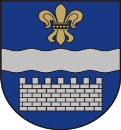 Daugavpils pilsētas domeDaugavpils logopēdiskā internātpamatskola - attīstības centraReģ. Nr. 2720901224, Abavas ielā 1, Daugavpilī, LV - 5417, tālruņi 654 42776, 654 41740logoped@apollo.lv	Pamatojoties uz 2016. gada 29. marta MK noteikumiem Nr. 187 “Noteikumi par kritērijiem un kārtību, kādā speciālās izglītības iestādei piešķir speciālās izglītības attīstības centra statusu”, Izglītības un zinātnes ministrijas 2016. gada 5. jūlija vēstuli Nr. 01–16.2e/2777 “Par izglītības iestādes atbildību speciālās iestādes attīstības centra statusam” un balstojoties uz iekļaujošās izglītības pamatnostādnēm, Daugavpils logopēdiskā internātpamatskola – attīstības centrs, atbilstoši attīstības centra specializācijai, izstrādāja un piedāvā izglītības iestāžu pedagogiem, izglītojamajiem ar speciālām vajadzībām, izglītojamo vecākiem un likumiskajiem pārstāvjiem konkrētus konsultatīvā, pedagoģiskā un metodiskā atbalsta pasākumus, publiskojot tos DLIAC mājas lapā, DPIP ciklogrammā un citos publiski pieejamos informācijas nesējos 2016./2017. m. g. pasākumu saskaņā ar skolas darba plānu. Darba plānsSastādīja Daugavpils logopēdiskās internātpamatskolas – attīstības centra metodiķe Daugavpils Logopēdu, surdopedagogu un speciālo pedagogu metodiskās apvienības vadītāja I. Valentanaviča.Nr.p/kPasākumiLaiksKas organizē1.Skolēnu runas un valodas pārbaude, konsultāciju sniegšana, pilsētas skolu un pirmsskolu izglītības iestāžu izglītojamiem un to vecākiem Daugavpils logopēdiskās internātpamatskolas – attīstības centra ietvaros.Konsultāciju, palīdzības sniegšana vājdzirdīgiem bērniem, kā arī bērniem ar kohleāriem implantiem, un viņu vecākiem.Mācību gada garumāDaugavpils logopēdiskās internātpamatskolas – attīstības centra skolotāji logopēdi un surdopedagogi: O. BojarovaJ. LukovskaI. ValentanavičaL. Siņakova2.- Sadarbības nodrošināšana ar Daugavpils pilsētas Izglītības pārvaldi, Daugavpils Iekļaujošas izglītības atbalsta centru, Daugavpils Surdopedagogu un logopēdu metodisko apvienību, pilsētas skolu un pirmsskolu izglītības iestāžu administrāciju, pedagogiem, logopēdiem,  izglītības iestāžu atbalsta personālu, bērnu vecākiem.- Bērnu gatavošana Pašvaldības Pedagoģiski medicīniskās komisijas pārbaudei. - Sadarbība ar Latvijas Nedzirdīgo sabiedrību.- Sadarbība ar Daugavpils reģionālo biedrību.- Sadarbība ar Daugavpils psihoneiroloģiskās slimnīcas bērnu nodaļas speciālistiem.- Sadarbība ar Bērnu tiesību aizsardzības inspekciju, Bāriņtiesu, pašvaldības policiju, un citām institūcijām.- Daugavpils logopēdiskās internātpamatskolas – attīstības centra Atbalsts pozitīvai uzvedībai komandas iesaistīšana darbam ar topošo skolēnu vecākiem, pilsētas pirmsskolu izglītības iestāžu un Daugavpils skolu pārstāvjiem.Mācību gada garumāSkolas administrācijaMetodiķesSkolotāji LogopēdiSurdopedagogiSpeciālais pedagogsDaugavpils logopēdiskās internātpamatskolas – attīstības centra Atbalsts pozitīvai uzvedībai komanda3.- Mācību gada laikā nodrošināt konsultācijas un agrīno diagnostiku Daugavpils, Daugavpils rajona,  Medumu, Krāslavas, Preiļu, Naujenes pagasta, Anglijas un citu valstu, rajonu un pagastu  pirmsskolu izglītības iestāžu, skolu, patversmju izglītojamiem ar speciālām vajadzībām vai viņu likumiskajiem pārstāvjiem neatkarīgi no izglītojamo izglītības ieguves vietas, kuru vecāki pieteicās uz bērna runas un valodas pārbaudi Daugavpils logopēdiskās internātpamatskolas – attīstības centra ietvaros. - Izmantot speciālo vajadzību agrīnās diagnostikas instrumenti: Valodas pārbaudes albūmi, didaktiskie attēli, priekšmetu kartītes, sižeta attēli, skaņu kartes. Skolotāju – logopēdu,surdopedagogu, speciālo pedagogu  valodas un runas veidošanas izstrādātie didaktiskie materiāli. - Nodrošināt:Vienreizējās logopēdu konsultācijas; Runas un valodas traucējumu korekcijas nodarbības;Logopēda ieteikumi vecākiem darbam ar bērnu mājās pēc katras konsultācijas; Surdopedagoga vienreizējās konsultācijas; Surdopedagoga ieteikumi vecākiem darbam ar bērnu, kuram ir kohleārais implants; Daugavpils logopēdiskās internātpamatskolas – attīstības centra psihologa vienreizējās konsultācijas bērniem; Psihologa ieteikumi bērnu vecākiem; Metodiskās rekomendācijas un ieteikumi Daugavpils pirmsskolu izglītības iestāžu vadītājiem; Metodiskās rekomendācijas un ieteikumi Daugavpils pirmsskolu izglītības iestāžu skolotājiem, Metodiskās rekomendācijas un ieteikumi izglītojamo vecākiem, Metodiskās rekomendācijas un ieteikumi studentiem, citu izglītības iestāžu pedagogiem jautājumos: Bērnu runas, valodas un dzirdes traucējumi, vajadzības un metodiskais atbalsts.Mācību gada garumāSkolas administrācijaMetodiķesSkolotāji LogopēdiSurdopedagogi4.- Metodiskās un pedagoģiskās palīdzības saņēmēju uzskaites veikšana, reģistrēšana un atskaites veidošana.Mācību gada garumāSkolas administrācijaMetodiķesSkolotāji LogopēdiSurdopedagogi5.Mācību gadā nodrošināt metodisku un pedagoģisku palīdzību reģiona teritorijā esošo izglītības iestāžu pedagogiem, kā arī topošiem pedagogiem, logopēdiem, surdopedagogiem, speciāliem pedagogiem – studentiem, jautājumos:                                                                       -  Atbalsta pasākumu piemērošana;                                  - Individuālā izglītības programmas apguves plāna izstrādāšana;                                                                     - Mācību sasniegumu dinamikas izvērtējuma veidošana izglītojamiem ar speciālām vajadzībām.Mācību gada garumāSkolas administrācijaMetodiķesSkolotāji LogopēdiSurdopedagogi6.Veikt pētniecības jautājumu izmeklēšanu  sadarbojoties ar augstskolām, kurās īsteno pedagoģijas studiju programmas:- Pasīvās un aktīvās prakses nodabības augstskolu praktikantiem nodrošināšana:- Studentiem pedagoģiskās prakses organizēšana;- Prakses nodarbību vadīšanas nodrošināšana.Mācību gada garumāSkolas administrācijaMetodiķesSkolotāji LogopēdiSurdopedagogi7.- Mācību gada laikā organizēt informatīvi izglītojošus pasākumus par izglītību un palīdzības iespējām izglītojamiem ar speciālām vajadzībām;- Pedagogu profesionālās kompetences pilnveides semināru rīkošana citu izglītības iestāžu pedagogiem;- Pasākumu izglītojamo ar speciālām vajadzībām likumiskajiem pārstāvjiem vai citām ieinteresētajām pusēm (valstiskajām un ārvalstiskajām biedrībām un sabiedriskajām organizācijām) organizēšana.Mācību gada garumāSkolas administrācijaMetodiķesSkolotāji LogopēdiSurdopedagogi8.Mācību gadā izstrādāt mācību vai metodiskos atbalsta materiālus, lai veicinātu izglītojamo ar speciālām vajadzībām integrēšanu izglītības apguves procesā, un publiskot tos speciālās izglītības iestādes tīmekļvietnē vai citos publiski pieejamos informācijas nesējos.Mācību gada garumāSkolas administrācijaMetodiķesSkolotāji LogopēdiSurdopedagogi9.Regulāri attēlot izglītības iestādes tīmekļvietnē vai citos publiski pieejamos informācijas nesējos informāciju par speciālās izglītības iestādes organizētajiem pasākumiem un pedagogu profesionālās kompetences, kā arī skolēnu vecāku kompetences pilnveides piedāvājumiem.Mācību gada garumāSkolas administrācijaMetodiķesSkolotāji LogopēdiSurdopedagogi10.Aktīvi piedalīties Daugavpils Surdopedagogu un logopēdu metodisko apvienības pasākumu organizēšanā un vadīšanā;Piedalīties rīkotajās Latvijas un citu valstu starptautiskajās konferencēs, pasākumos, utt.Mācību gada garumāSkolas administrācijaMetodiķesSkolotāji LogopēdiSurdopedagogi